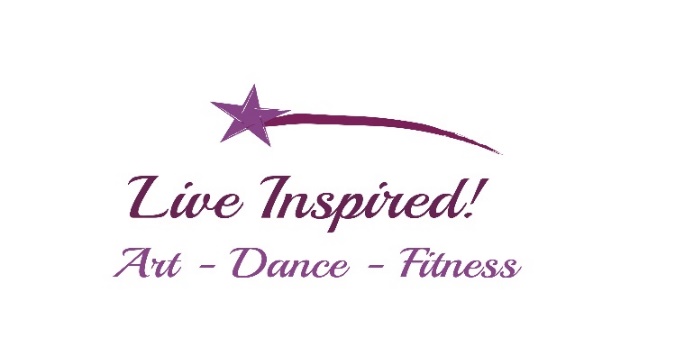 COVID-19 QUESTIONNAIREDATE:  ___________________________This is to certify that I have not been in contact with anyone who tested positive for COVID-19 and have not traveled to or from the following states within the last 14 days:Name: ___________________________Email or Phone: _________________________________________